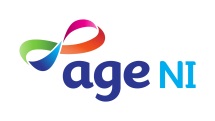 Enterprises LimitedROLE DESCRIPTIONJob Title:Casual Sales AssistantCurrent Department Name:Retail Current Location:Based in College Street, BelfastContractual Status of Role:Casual Hours:As and when requiredCurrent rate of Pay:£8.21 per hour (rising to £8.72 on 1 April 2020)Job Title of Line Manager:Shop ManagerJob Purpose:To work under the supervision of the Shop Manager in the fulfilment of tasks as requiredMain Responsibilities/ Deliverables:Greeting customers and assist shoppers to find the goods and products they are looking forTo accept, sort, price, store and display merchandise/ donationsBeing responsible for processing payments and ensuring Gift Aid donations are recorded accurately Keeping the store tidy and cleanAttending appropriate training, as requiredWorking flexible hours on a rota basis which may include Saturday as requiredResponsible for opening and closing of premises during trading hoursAny other duties that may be required by the Shop Manager.Experience:Experience of cash handlingExperience within the retail sector (desirable)Skills:Excellent interpersonal skillsNotes: This role description is not intended to be exhaustive in every respect, but rather to clearly define the fundamental purpose, responsibilities and dimensions for the role. Therefore, this role description does not describe any individual role holder. In addition to the contents of this role description, employees are expected to undertake any and all other reasonable and related tasks allocated by line management.Notes: This role description is not intended to be exhaustive in every respect, but rather to clearly define the fundamental purpose, responsibilities and dimensions for the role. Therefore, this role description does not describe any individual role holder. In addition to the contents of this role description, employees are expected to undertake any and all other reasonable and related tasks allocated by line management.